    2.11.		Odovzdať  vyhlásenie o bezpríznakovosti				  všetky triedy4.11.-9.11.	Čítame po nemecky, 9. A sa zoznamuje s nemecky písanou literatúrou	  9.A    8.11.		Termín zaslania odpovedí úloh 2. kola matematickej súťaže Maks	  2. stupeň9.11.-11.11.	Projektové vyučovanie k Svetovému dňu vedy pre mier a rozvoj:	  8.B		Vynálezy využívajúce elektrický prúd v našej domácnosti.10.11.-24.11.	Otroctvo v minulosti a dnes - projektové vyučovanie 			  6.B    11.11.	KOMPARO 9								  9.A		Prihlásenie tímov do súťaže Náboj Junior				  2. stupeň    14.11.	Svetový deň diabetu							  2. stupeň    19.11.	Začala to mládež, diskusia ku Dňu boja za slobodu a demokraciu 17. 11.       8.B    		Súťaž: Náboj Junior							  2. stupeň		Odovzdanie prvých troch úloh domáceho kola súťaže 			  kategória Z9Matematická olympiáda    20.11.	Svetový deň bez fajčenia						  2. stupeň    22.11.	Fajčenie v rodinách, diskusia v rámci aktivít Debatného krúžku		  členovia krúžku    23.11.	Rodičovské združenie							  16:30-18:30		Školské kolo Olympiády v anglickom jazyku				  vybraní žiaci   		Maksík – termín odoslania odpovedníkov 2. kola			  1. stupeň   30.11.	Súťaž: Expert Geniality Show  25.11.-26.11.	ZBER PAPIERAZačiatok súťaže: Literárna súťaž: Osmijanko						2.A, 3.A, 4.A, 4.B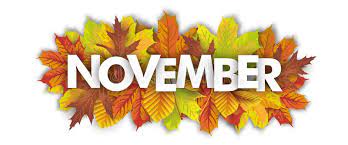 